Stage de circonscription « Enseigner le calcul mental au cycle 3 »/ (27 novembre au 1er décembre 2017).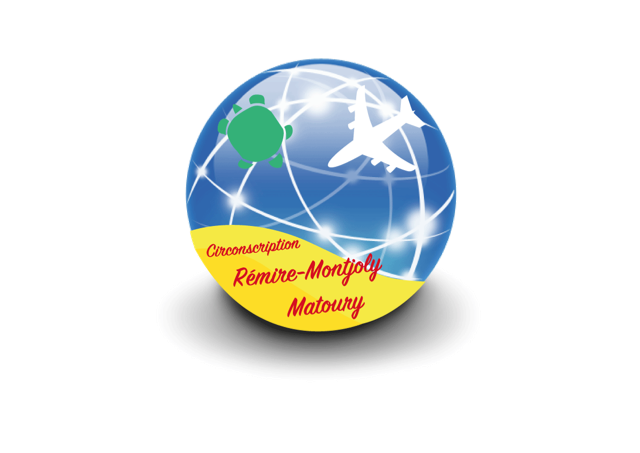 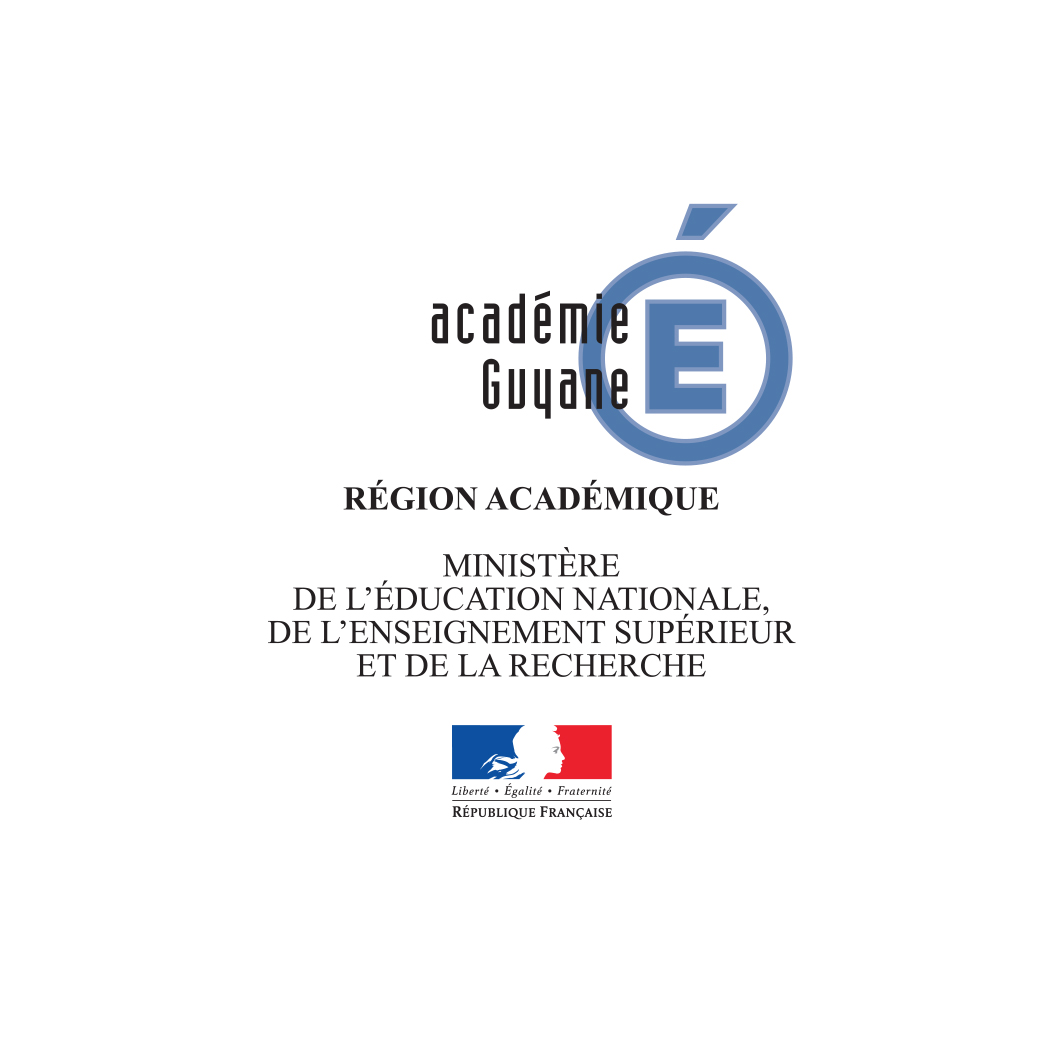 Dates : Lundi 27+ Jeudi 30 novembre 2017.Durée : 6 heuresPublic désigné : CM1 et CE2/CM1 Dates : Mardi 28 novembre+ Vendredi 1er décembre 2017Durée : 6 heuresPublic désigné : CM1 et CE2/CM1 Déroulé détaillé de la formation (Lundi 27 et jeudi 30 novembre 2017).Déroulé détaillé de la formation (Mardi 28 novembre et vendredi 1er décembre 2017).                                                                  Elaboration du document : PEPIN Médéric CPC NE REMIRE MONTJOLY MATOURY/ 2017-2018Plan de la formationAttendus de la formationPrésentation des nouveaux programmes sur le calcul mental (BO Eduscol) + Extraits de rapports.Présentation de la stratégie du plan académique de mathématique.Présentation du diaporama sur l’enseignement du calcul mental (source Denis BUTLEN).Ateliers de réflexion (en collectif ou par groupes)Phase de synthèse.- Connaissance des enjeux de l'activité "calcul mental".- Connaissance des procédures de calcul mental.- Connaissance des "faits numériques" et leur enseignement.- Consolidation des connaissances didactiques.Calcul mental et numérique.- Découverte de logiciels et analyse de la plus-value pédagogique apportée par les outils numériques.- Appropriation du logiciel éducatif « Calculatice ».- Adhésion au rallye mathématique « Calculatice » 2017 /2018.Plan de la formationAttendus de la formationPrésentation d’activités de calcul mental au cycle 3 (Fiches outils).Présentation d’une séquence.Présentation d’une progression. Présentation du kit de ressources- Elaboration d’une séquence.- Réflexion sur les progressions.Calcul mental et numérique.- Appropriation du logiciel éducatif « Mathador ». Bilan des 2 journées de formation.Bilan des 2 journées de formation.HorairesActivités des CPCActivités du stagiaireSupport/organisation pédagogique8h00/8h10Se présenter, faire un tour de table pour la présentation des collègues et présenter la formation : objectifs, méthodes (apprendre par l’action/cf ateliers et échanges) et déroulé de l’animation.LAUTRIC/PEPINEcouter, questionner et pouvoir se projeter dans la formation présentée.Collectif8h10/8h20Recueillir les représentations et les pratiques de classe des collègues sur le calcul mental.PEPINPartager son vécu professionnel, Echanger.Individuel 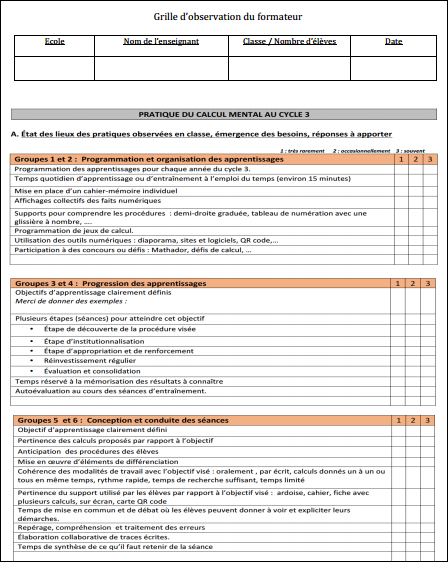 8h20/8h30 Contextualisation : présenter des extraits de différents rapports sur les mathématiques CEDRE 2011/PISA/TIMSS 2015…PEPINAnalyser, échanger et comparer éventuellement avec les anciens programmesCollectifDiaporama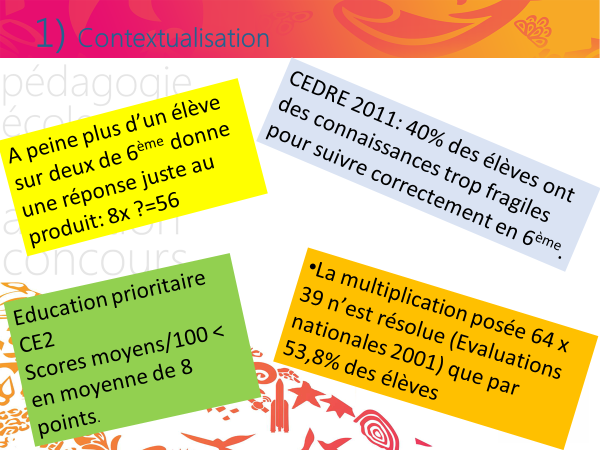 8h30/8h45Présenter la stratégie du plan académique de mathématique.PEPINEcouter, analyser, questionner+échangerCollectif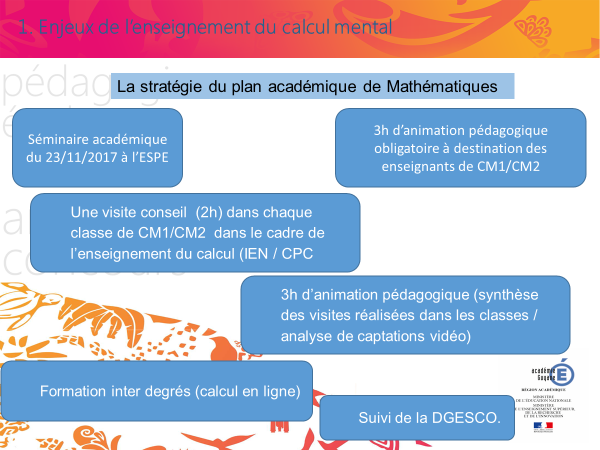 8h45/9h00Projeter des extraits du BO. Les commenter (les points de vigilance en mathématiques/en calcul mental).LAUTRICAnalyser, échanger et comparer éventuellement avec les anciens programmesCollectifDiaporama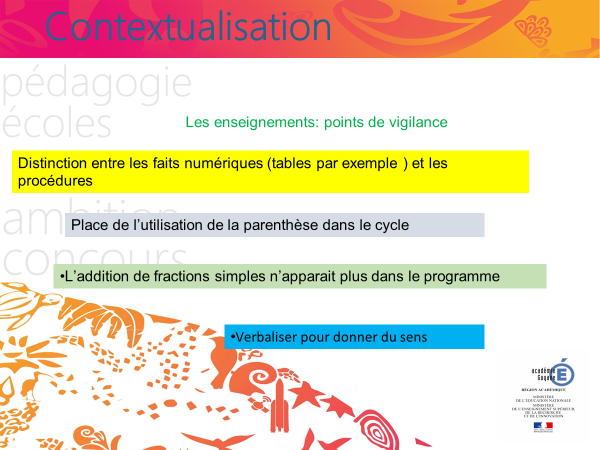 9h00/9h 15Les enjeux de l’enseignement du calcul mental (fonction sociale et fonction pédagogique).LAUTRICDébattre, échanger.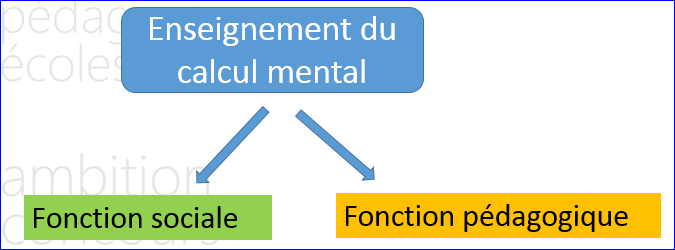 9h15/9h30Mise en situation de calcul mental. Proposer des opérations aux collègues.LAUTRICDonner une réponse à un calcul ou à un problème proposé (ex : 35x25=) /Expliciter les procédures personnelles pour trouver les réponses.CollectifDiaporama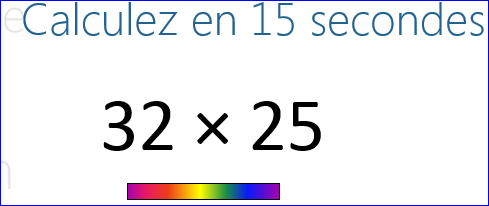 9h30/10h00Proposer des productions d’élèves (procédures).Demander de définir des objectifs d’apprentissage à partir de ces extraits de solutions.LAUTRIC/PEPINAnalyser des productions proposées au regard des acquis et des erreurs des élèves.Exploiter les procédures utilisées par les élèves.Collectif. 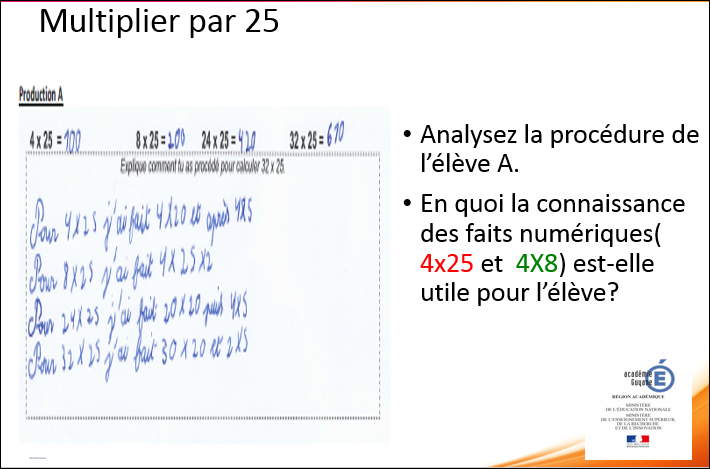 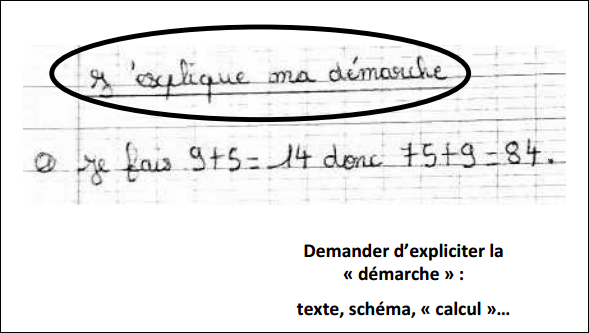 10h00/10h10Présenter les propriétés des opérations (commutativité, associativité)LAUTRICConsolider ses connaissances didactiques.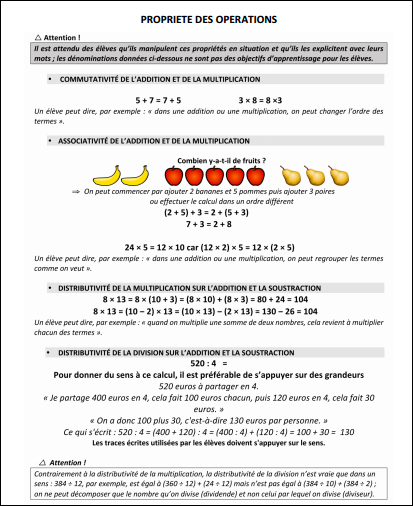 10h10/10h25PausePausePause10h25/10h45« Enseigner les procédures de calcul mental ».Présentation de différentes procédures.LAUTRICEchanger, débattre, partager ses pratiques de classe.CollectifDiaporama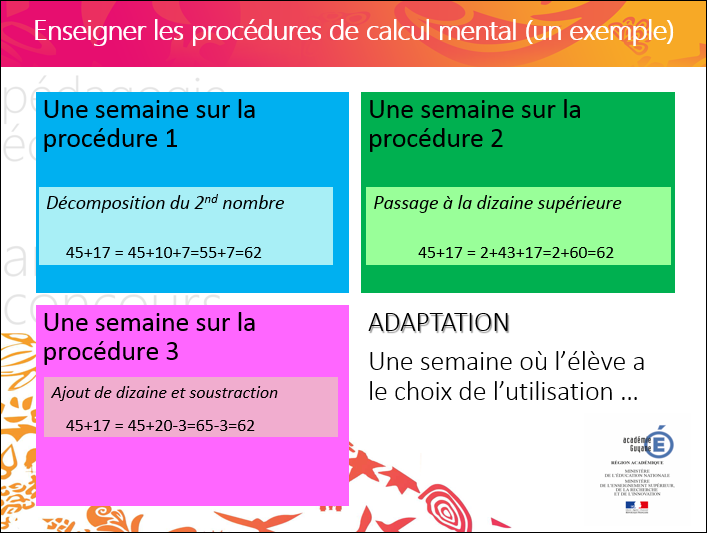 10h45 /11h00Projeter la vidéo.PEPINVisionner.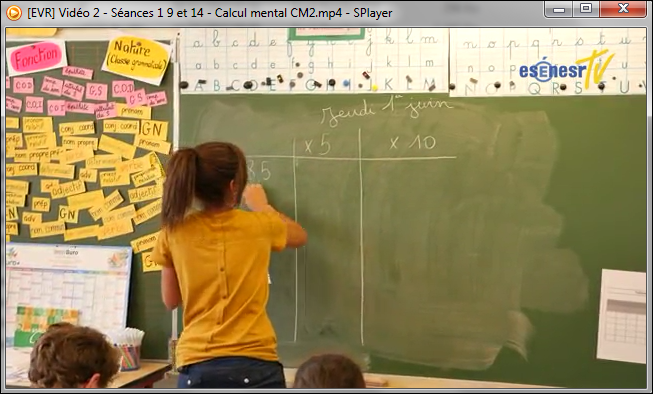 Collectif11h00 / 11h10Demander aux collègues de dégager les différents moments de la procédure : découverte, institutionnalisation/ appropriation, renforcement/réinvestissement régulier/évaluation, consolidation.PEPIN/LAUTRICAnalyser la vidéo. Collectif      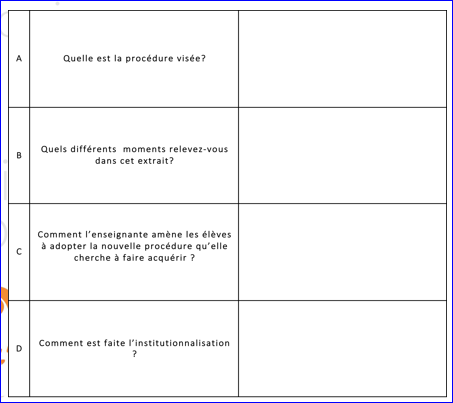 11h10/11h30Définir la notion de « faits numériques ».Présenter les différents registres pour rendre disponible le fait numérique.LAUTRICEcouter, échanger, débattre.Collectif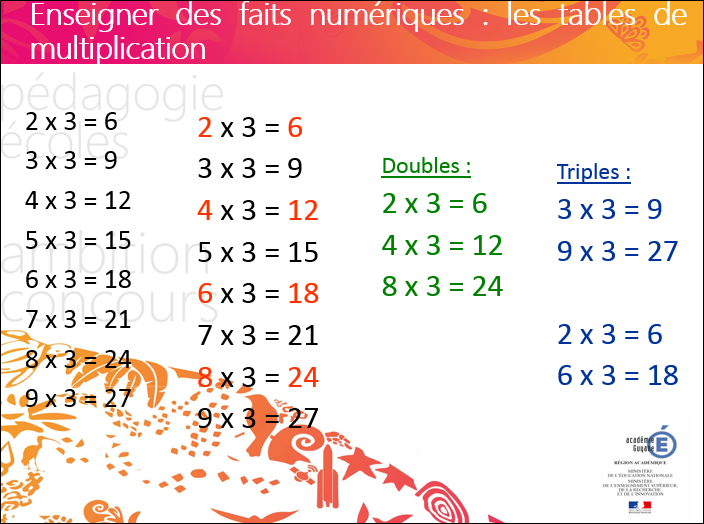 Pause méridienne.Pause méridienne.Pause méridienne.Pause méridienne.Le calcul mental et le numérique.Le calcul mental et le numérique.Le calcul mental et le numérique.Le calcul mental et le numérique.14h00/14h15Contextualisation (Loi de la refondation de l’école/Education prioritaire/ Plan numérique 2015)PEPINEcouter, échanger, débattre.Collectif14h15/14h30Présenter globalement les logiciels de calcul mental les plus pertinents.Questionner les collègues sur la plus-value pédagogique apportée par les logiciels.PEPINEchanger, débattre.Collectif14h30/14h45Présentation de Calculatice.PEPINObserver, échanger.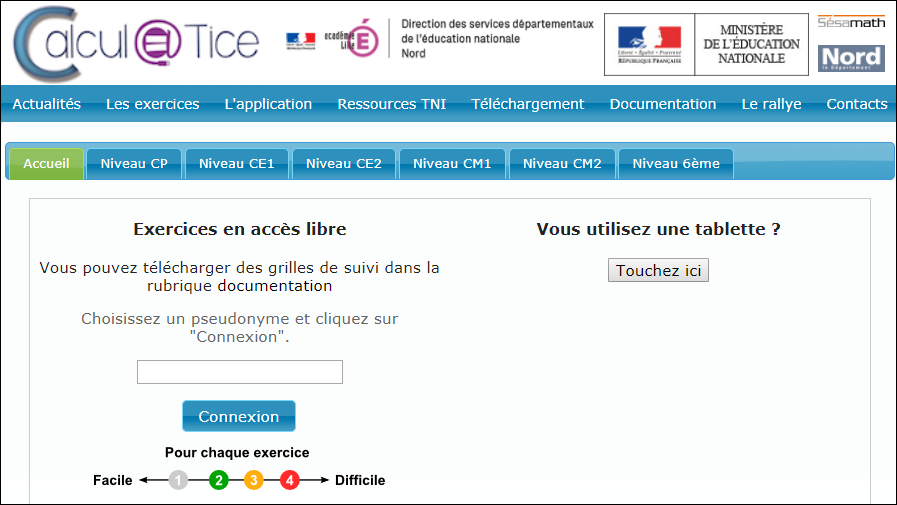 Diaporama + présentation et navigation sur le site dynamique.15h00 /16h00Distribution des tablettes.PEPINManipuler pour s’approprier le logiciel.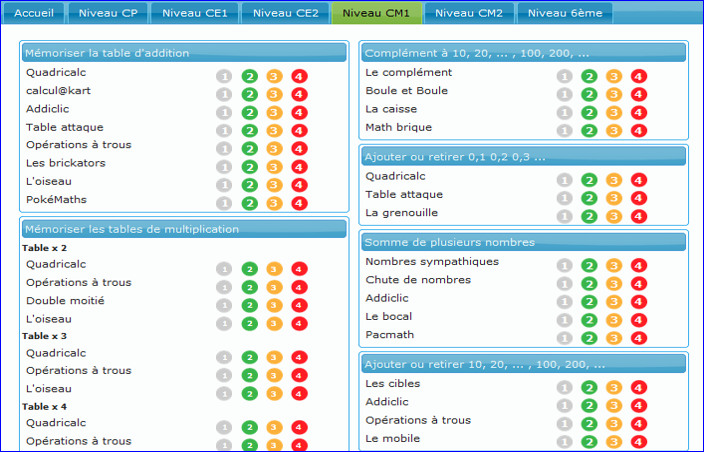 Tablettes de la CANOPE16h00 / 16h30Présentation du Rallye mathématique de Calculatice (Inscription, règlement, dates des rallyes 2017/2018)PEPINEchanger.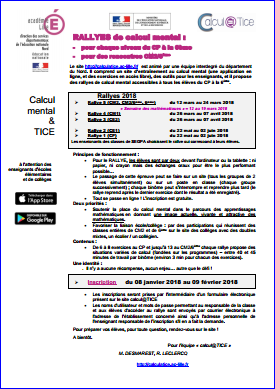 HorairesActivités des CPCActivités du stagiaireSupport/organisation pédagogique8h00/8h05Présenter le programme de la journée.PEPINPrésenter le programme de la journée.PEPINPrésenter le programme de la journée.PEPIN8h05/8h15Rappel de ce qui a été présenté lors de la première journée de formation : procédures, faits numériques, décompositions, propriétés des opérations, 4 étapes d’une séquence en calcul mental.LAUTRIC/PEPIN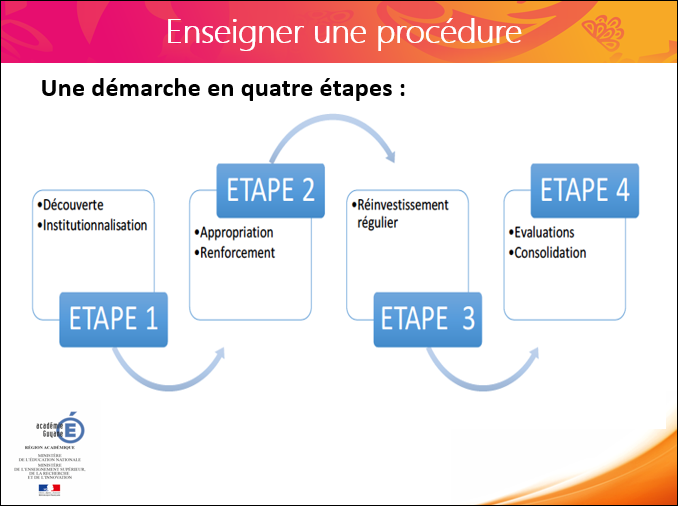 8h15/8h20Questionnaire « Faits numériques ou procédures ? » Evaluation intermédiaire des stagiaires.LAUTRICRépondre au questionnaire et justifier sa réponse.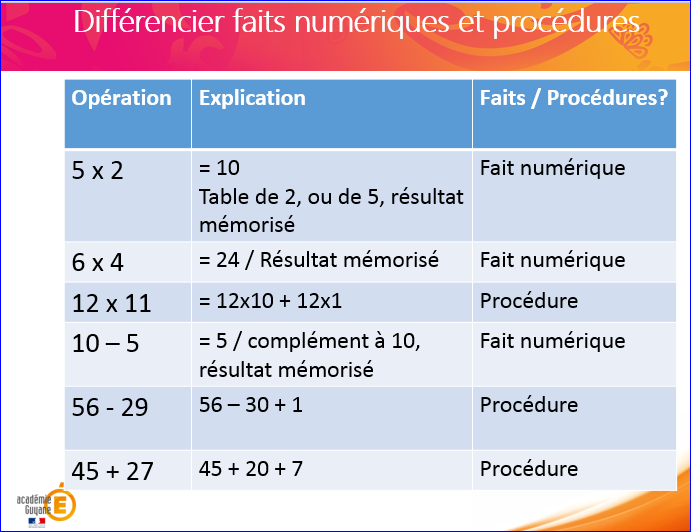 collectif8h20/9h20Elaboration d’une séquence.Demander de concevoir une suite de séance portant sur « Multiplier des nombres par 25 » qui décline les 4 étapes de la démarche proposée en s ‘aidant si besoin des activités et exercices provenant de différents manuels.Distribuer une fiche séquence/ groupes de 5.LAUTRIC/PEPINElaborer une séquence en calcul mental.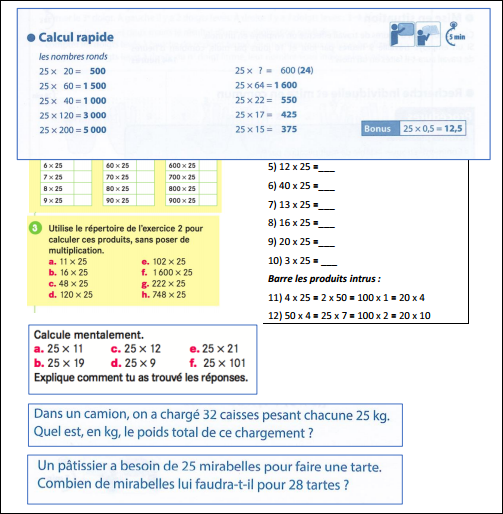 En atelier9h20/9h50Restitution des travaux de groupe.LAUTRIC/PEPINExposer, échanger.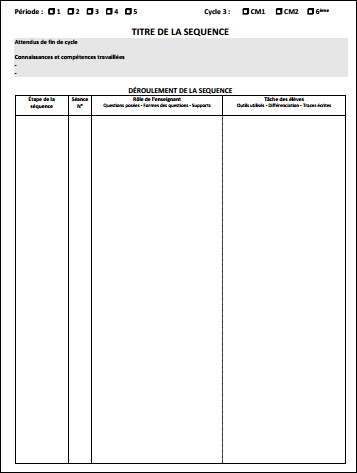 Collectif9h50/10h10Présenter un exemple de séquence en calcul mental.LAUTRICObserver, analyser et échanger.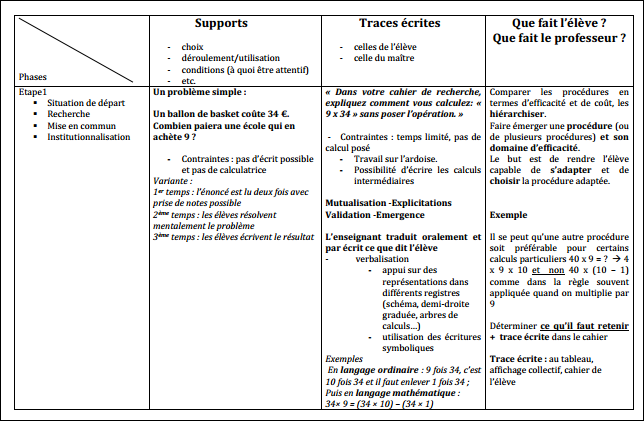 Collectif10h10/10h25PausePausePause10h25/10h45Présentation de progressions en calcul mental.LAUTRICObserver, analyser et échanger.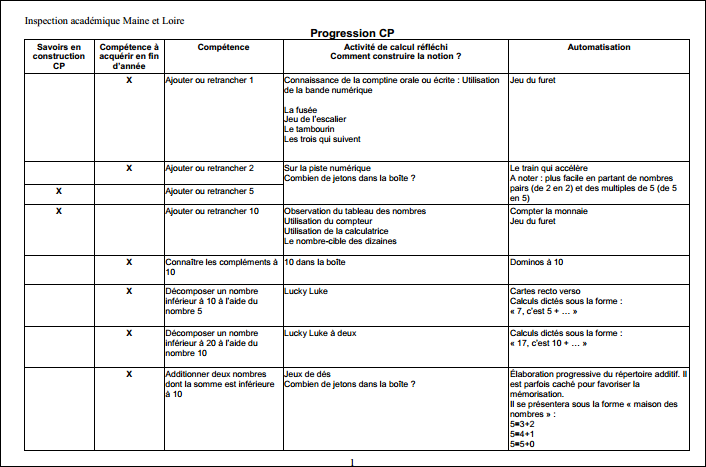 10h45/11h00Présentation du kit de ressources pédagogiques avec liens vers les sites de téléchargement.LAUTRIC /PEPIN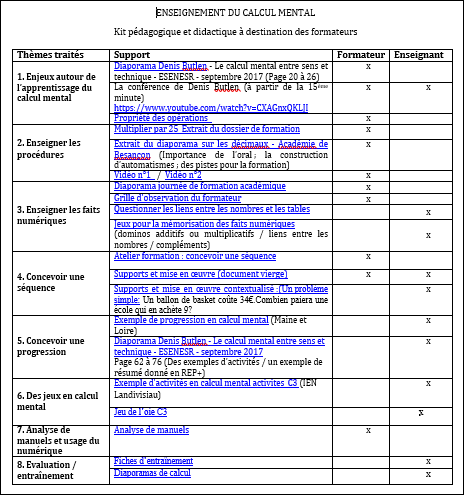 11h00/11h30Présentation d’activités de calcul mental au cycle 3 (Fiches outils) + Analyse de manuels scolaires.LAUTRIC/PEPINObserver, analyser et échanger.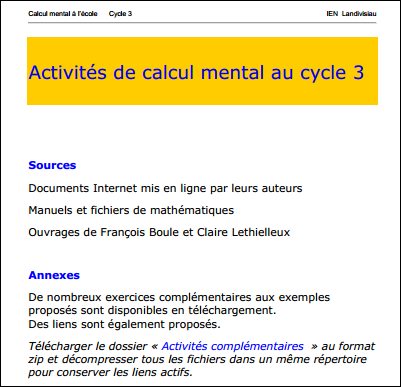 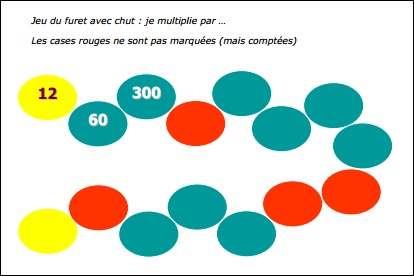 En atelier.Le calcul mental et le numérique.Le calcul mental et le numérique.Le calcul mental et le numérique.Le calcul mental et le numérique.14h00/14h15Contextualisation : présentation du programme d’investissement d’Avenir 2 et de l’expérimentation « Mathador » E-Fran « territoire calculant en Bourgogne-Franche-Comté ».PEPIN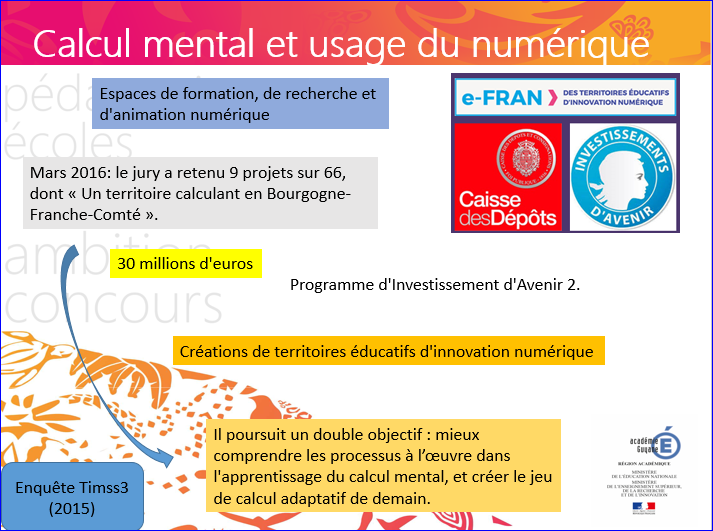 14h15/14h30Présentation du logiciel « Mathador ».Plus-value pédagogique de cet outil numérique.PEPINObserver, échanger.   Diaporama+ navigation sur le site dynamique.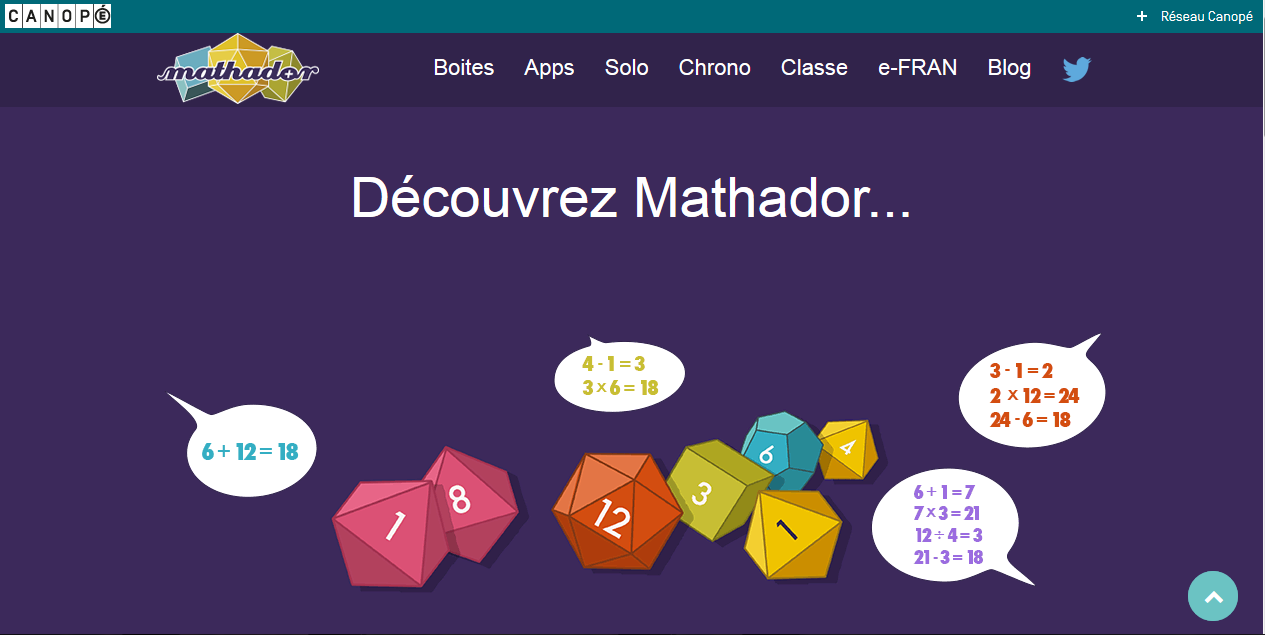 14h30/15h30Distribution des tablettes.PEPINManipuler pour s’approprier le logiciel.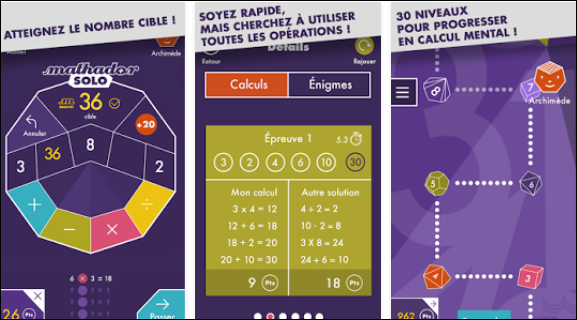 15h30/16h00Intervention d’une référente de la CANOPE :Présentation du réseau.Inscription, tarifs et prêts.Présentation de la boîte de jeu « Mathador ».16h00/16h30                                                                                  Synthèse/Bilan des 2 journées de formation. PEPIN/LAUTRIC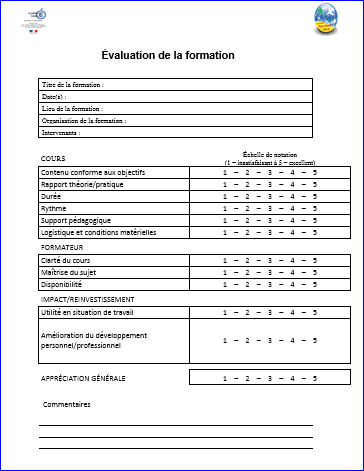 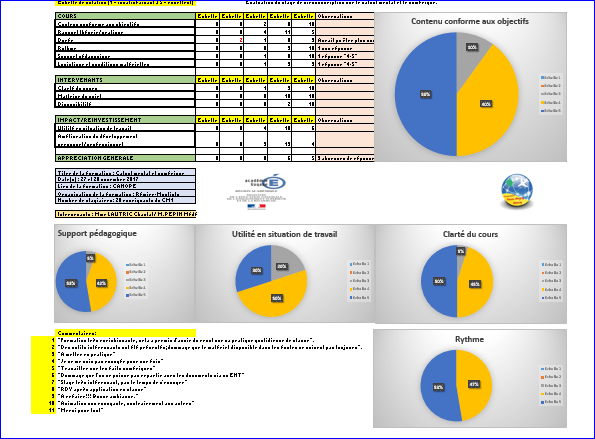 16h00/16h30                                                                                  Synthèse/Bilan des 2 journées de formation. PEPIN/LAUTRIC16h00/16h30                                                                                  Synthèse/Bilan des 2 journées de formation. PEPIN/LAUTRIC16h00/16h30                                                                                  Synthèse/Bilan des 2 journées de formation. PEPIN/LAUTRIC